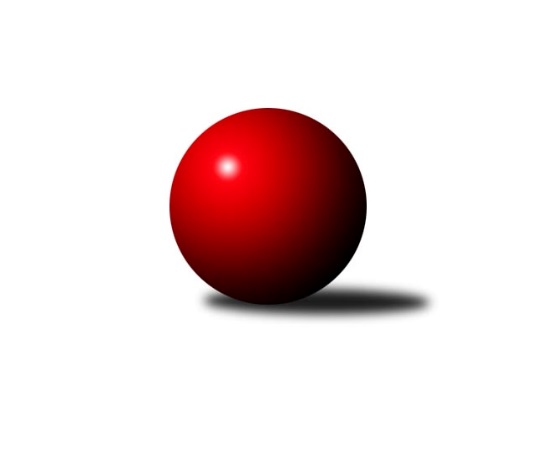 Č.15Ročník 2023/2024	10.2.2024Nejlepšího výkonu v tomto kole: 3468 dosáhlo družstvo: KC Zlín2. KLM B 2023/2024Výsledky 15. kolaSouhrnný přehled výsledků:TJ Start Rychnov n. Kn.	- HKK Olomouc	5:3	3410:3387	12.5:11.5	10.2.TJ Spartak Přerov	- KK Slovan Rosice	6:2	3429:3303	15.0:9.0	10.2.VKK Vsetín 	- TJ Horní Benešov	2:6	3187:3190	14.0:10.0	10.2.KK Moravská Slávia Brno	- KK Blansko 	4:4	3401:3405	9.5:14.5	10.2.TJ Sokol Chvalíkovice	- TJ Unie Hlubina	2:6	3302:3314	9.5:14.5	10.2.TJ Sokol Šanov 	- KC Zlín	1:7	3370:3468	11.0:13.0	10.2.Tabulka družstev:	1.	TJ Spartak Přerov	15	13	2	0	87.0 : 33.0 	209.0 : 151.0 	 3440	28	2.	TJ Unie Hlubina	14	12	0	2	73.0 : 39.0 	194.5 : 141.5 	 3385	24	3.	TJ Sokol Chvalíkovice	14	7	2	5	61.0 : 51.0 	171.5 : 164.5 	 3353	16	4.	KK Moravská Slávia Brno	15	7	2	6	65.0 : 55.0 	175.0 : 185.0 	 3334	16	5.	KC Zlín	15	7	2	6	61.0 : 59.0 	169.0 : 191.0 	 3349	16	6.	KK Blansko	15	7	2	6	57.0 : 63.0 	183.0 : 177.0 	 3299	16	7.	TJ Start Rychnov n. Kn.	15	7	1	7	62.5 : 57.5 	185.5 : 174.5 	 3313	15	8.	HKK Olomouc	14	5	0	9	50.0 : 62.0 	163.0 : 173.0 	 3324	10	9.	TJ Horní Benešov	14	5	0	9	46.5 : 65.5 	162.0 : 174.0 	 3295	10	10.	VKK Vsetín	15	4	2	9	47.0 : 73.0 	166.0 : 194.0 	 3265	10	11.	TJ Sokol Šanov	15	4	1	10	48.0 : 72.0 	164.5 : 195.5 	 3289	9	12.	KK Slovan Rosice	15	3	0	12	46.0 : 74.0 	169.0 : 191.0 	 3336	6Podrobné výsledky kola:	 TJ Start Rychnov n. Kn.	3410	5:3	3387	HKK Olomouc	Jakub Seniura	146 	 135 	 147 	153	581 	 4:0 	 534 	 125	130 	 146	133	Josef Šrámek	Jaroslav Šmejda	138 	 122 	 156 	129	545 	 1:3 	 574 	 146	166 	 131	131	Břetislav Sobota	Ladislav Urbánek	132 	 139 	 145 	162	578 	 0:4 	 621 	 149	156 	 151	165	Michal Albrecht	Tomáš Hrubý	131 	 158 	 145 	138	572 	 3:1 	 516 	 122	122 	 129	143	Marian Hošek *1	Roman Kindl	138 	 151 	 143 	157	589 	 3.5:0.5 	 559 	 132	151 	 141	135	Radek Havran	Martin Čihák	146 	 121 	 130 	148	545 	 1:3 	 583 	 159	131 	 149	144	Jiří Baslarrozhodčí: Jaroslav Kejzlarstřídání: *1 od 61. hodu Kamil BartošNejlepší výkon utkání: 621 - Michal Albrecht	 TJ Spartak Přerov	3429	6:2	3303	KK Slovan Rosice	David Janušík	147 	 158 	 133 	140	578 	 4:0 	 529 	 131	144 	 127	127	Jiří Axman	Václav Mazur *1	123 	 132 	 124 	138	517 	 0:4 	 562 	 133	143 	 141	145	Adam Palko	Jakub Pleban	145 	 155 	 126 	149	575 	 1.5:2.5 	 586 	 145	136 	 144	161	Leoš Vobořil	Tomáš Kejík	141 	 142 	 164 	111	558 	 2.5:1.5 	 553 	 122	142 	 149	140	Dalibor Matyáš	Jiří Divila	135 	 157 	 142 	139	573 	 3:1 	 535 	 145	140 	 137	113	Michal Hrdlička	Michal Pytlík	139 	 159 	 175 	155	628 	 4:0 	 538 	 134	142 	 112	150	Kamil Ondroušekrozhodčí: Stanislav Beňa st., Jiří Divilastřídání: *1 od 73. hodu Stanislav Beňa ml.Nejlepší výkon utkání: 628 - Michal Pytlík	 VKK Vsetín 	3187	2:6	3190	TJ Horní Benešov	Vlastimil Kancner	133 	 150 	 127 	148	558 	 2:2 	 576 	 137	142 	 160	137	Miroslav Petřek ml.	Petr Foltýn	142 	 136 	 121 	134	533 	 2:2 	 546 	 138	137 	 147	124	Zdeněk Černý	Libor Vančura	144 	 138 	 139 	126	547 	 2:2 	 533 	 127	143 	 129	134	Michal Blažek	Daniel Bělíček	139 	 150 	 116 	120	525 	 2:2 	 536 	 123	128 	 131	154	Petr Rak *1	Tomáš Hambálek	145 	 111 	 146 	116	518 	 4:0 	 461 	 137	96 	 117	111	Kamil Kubeša	Zoltán Bagári	128 	 137 	 128 	113	506 	 2:2 	 538 	 150	125 	 120	143	Jiří Hendrychrozhodčí: Petr Riedelstřídání: *1 od 61. hodu Jakub HendrychNejlepší výkon utkání: 576 - Miroslav Petřek ml.	 KK Moravská Slávia Brno	3401	4:4	3405	KK Blansko 	Stanislav Novák	151 	 135 	 147 	140	573 	 0:4 	 652 	 180	155 	 161	156	Jakub Flek	Pavel Košťál	167 	 156 	 132 	147	602 	 3:1 	 562 	 154	121 	 129	158	Boštjan Pen	Radek Šenkýř	152 	 125 	 144 	138	559 	 2.5:1.5 	 530 	 133	139 	 120	138	Roman Flek	Jiří Hanuš	137 	 131 	 119 	127	514 	 0:4 	 557 	 139	148 	 125	145	Petr Sehnal	Pavel Antoš	129 	 166 	 144 	137	576 	 2:2 	 533 	 132	126 	 155	120	Otakar Lukáč	Milan Klika	129 	 168 	 160 	120	577 	 2:2 	 571 	 145	143 	 143	140	Petr Havířrozhodčí: Jan BernatíkNejlepší výkon utkání: 652 - Jakub Flek	 TJ Sokol Chvalíkovice	3302	2:6	3314	TJ Unie Hlubina	Radek Hendrych	145 	 133 	 146 	145	569 	 1:3 	 592 	 138	143 	 148	163	Martin Marek	Jonas Mückstein	150 	 140 	 137 	149	576 	 4:0 	 539 	 144	135 	 133	127	Jan Žídek	Otto Mückstein	130 	 134 	 138 	142	544 	 0:4 	 570 	 135	145 	 145	145	Michal Laga	Jiří Staněk	135 	 133 	 137 	125	530 	 1.5:2.5 	 536 	 139	133 	 126	138	Petr Basta	Aleš Staněk	122 	 149 	 152 	133	556 	 2:2 	 509 	 129	115 	 131	134	Michal Zatyko *1	David Hendrych	127 	 132 	 135 	133	527 	 1:3 	 568 	 153	141 	 152	122	Přemysl Žáčekrozhodčí:  Vedoucí družstevstřídání: *1 od 65. hodu Pavel MarekNejlepší výkon utkání: 592 - Martin Marek	 TJ Sokol Šanov 	3370	1:7	3468	KC Zlín	Milan Volf	123 	 154 	 152 	148	577 	 2:2 	 598 	 175	142 	 129	152	Jindřich Kolařík	Jaroslav Klimentík	112 	 136 	 144 	127	519 	 2:2 	 528 	 137	141 	 131	119	Bronislav Fojtík	Jan Zifčák ml.	109 	 124 	 139 	159	531 	 1:3 	 590 	 155	141 	 142	152	Filip Vrzala	Aleš Procházka	153 	 135 	 139 	153	580 	 1:3 	 610 	 139	156 	 148	167	David Matlach	Tomáš Červenka	150 	 131 	 152 	151	584 	 4:0 	 544 	 149	122 	 127	146	Lubomír Matějíček	Jiří Konvalinka	138 	 141 	 157 	143	579 	 1:3 	 598 	 158	157 	 130	153	Radim Abrahámrozhodčí: Jiří MikaNejlepší výkon utkání: 610 - David MatlachPořadí jednotlivců:	jméno hráče	družstvo	celkem	plné	dorážka	chyby	poměr kuž.	Maximum	1.	Michal Pytlík 	TJ Spartak Přerov	638.76	409.1	229.7	0.6	9/9	(663)	2.	Michal Albrecht 	HKK Olomouc	592.84	381.9	210.9	2.3	7/8	(635)	3.	Přemysl Žáček 	TJ Unie Hlubina	586.75	381.1	205.6	2.9	8/8	(651)	4.	Martin Marek 	TJ Unie Hlubina	585.52	386.2	199.3	1.3	8/8	(632)	5.	Ivo Fabík 	KK Slovan Rosice	581.15	380.8	200.4	2.5	8/9	(631)	6.	Pavel Košťál 	KK Moravská Slávia Brno	581.09	377.0	204.1	3.2	8/8	(622)	7.	Aleš Staněk 	TJ Sokol Chvalíkovice	580.77	377.7	203.1	1.9	8/9	(611)	8.	Jiří Staněk 	TJ Sokol Chvalíkovice	577.89	382.3	195.6	3.1	9/9	(630)	9.	Jakub Flek 	KK Blansko 	574.08	377.8	196.3	4.0	8/8	(652)	10.	Michal Laga 	TJ Unie Hlubina	573.38	376.1	197.3	4.1	8/8	(597)	11.	Miroslav Petřek  ml.	TJ Horní Benešov	572.77	380.8	192.0	4.6	7/7	(635)	12.	Adam Palko 	KK Slovan Rosice	571.04	369.8	201.3	2.1	8/9	(629)	13.	Milan Bělíček 	VKK Vsetín 	569.58	375.5	194.1	2.8	8/8	(622)	14.	Tomáš Kejík 	TJ Spartak Přerov	569.52	369.6	199.9	2.4	9/9	(617)	15.	Radek Janás 	KC Zlín	568.48	381.7	186.7	2.7	6/8	(645)	16.	David Matlach 	KC Zlín	567.50	376.2	191.3	3.0	7/8	(621)	17.	Dalibor Matyáš 	KK Slovan Rosice	567.20	375.3	191.9	4.7	8/9	(658)	18.	Jakub Pleban 	TJ Spartak Přerov	566.63	370.4	196.2	3.7	8/9	(603)	19.	Jiří Konvalinka 	TJ Sokol Šanov 	566.49	373.1	193.4	2.7	9/9	(589)	20.	Pavel Antoš 	KK Moravská Slávia Brno	564.27	372.1	192.2	4.0	6/8	(621)	21.	Jakub Seniura 	TJ Start Rychnov n. Kn.	563.69	380.0	183.7	6.7	7/9	(628)	22.	Martin Čihák 	TJ Start Rychnov n. Kn.	560.98	365.0	195.9	2.2	9/9	(597)	23.	Jiří Divila 	TJ Spartak Přerov	560.82	376.2	184.7	3.3	8/9	(600)	24.	Jiří Baslar 	HKK Olomouc	560.65	372.3	188.3	4.3	7/8	(591)	25.	Filip Vrzala 	KC Zlín	560.21	371.1	189.1	6.1	6/8	(596)	26.	Radek Hendrych 	TJ Sokol Chvalíkovice	559.54	373.8	185.7	4.7	9/9	(595)	27.	Jan Žídek 	TJ Unie Hlubina	559.02	379.7	179.4	3.3	7/8	(615)	28.	Leoš Vobořil 	KK Slovan Rosice	558.50	365.3	193.2	3.9	8/9	(593)	29.	Tomáš Hrubý 	TJ Start Rychnov n. Kn.	558.23	373.3	185.0	4.3	8/9	(606)	30.	Bronislav Fojtík 	KC Zlín	557.72	373.8	184.0	5.5	6/8	(595)	31.	Jiří Hendrych 	TJ Horní Benešov	556.88	372.4	184.5	4.2	7/7	(628)	32.	Lubomír Matějíček 	KC Zlín	556.81	371.6	185.2	4.0	8/8	(609)	33.	David Hendrych 	TJ Sokol Chvalíkovice	556.59	368.8	187.8	3.7	9/9	(608)	34.	Milan Klika 	KK Moravská Slávia Brno	556.53	368.0	188.5	4.5	8/8	(603)	35.	Josef Šrámek 	HKK Olomouc	556.38	379.0	177.4	6.2	7/8	(602)	36.	Tomáš Červenka 	TJ Sokol Šanov 	556.15	365.6	190.5	3.6	8/9	(592)	37.	Petr Sehnal 	KK Blansko 	555.98	369.9	186.1	5.6	7/8	(596)	38.	Petr Havíř 	KK Blansko 	555.35	377.9	177.5	4.9	8/8	(596)	39.	Tomáš Hambálek 	VKK Vsetín 	555.16	366.4	188.8	4.4	8/8	(575)	40.	Roman Kindl 	TJ Start Rychnov n. Kn.	554.64	370.7	183.9	4.8	6/9	(592)	41.	Radek Havran 	HKK Olomouc	554.22	363.6	190.6	1.7	7/8	(611)	42.	Petr Basta 	TJ Unie Hlubina	554.22	363.3	190.9	3.3	6/8	(593)	43.	David Janušík 	TJ Spartak Přerov	552.37	369.7	182.6	3.8	6/9	(593)	44.	Jiří Axman 	KK Slovan Rosice	552.34	373.7	178.7	4.9	8/9	(605)	45.	Jan Zifčák  ml.	TJ Sokol Šanov 	551.71	373.2	178.5	4.7	9/9	(588)	46.	Petr Málek 	KK Moravská Slávia Brno	550.57	367.3	183.2	4.6	7/8	(594)	47.	Roman Flek 	KK Blansko 	549.82	369.1	180.7	3.6	8/8	(584)	48.	Libor Vančura 	VKK Vsetín 	549.66	360.0	189.6	3.8	8/8	(624)	49.	Kamil Kubeša 	TJ Horní Benešov	548.05	361.3	186.8	4.8	7/7	(629)	50.	Zdeněk Černý 	TJ Horní Benešov	546.75	373.2	173.6	6.4	6/7	(570)	51.	Břetislav Sobota 	HKK Olomouc	546.43	362.5	183.9	4.0	7/8	(593)	52.	Petr Mika 	TJ Sokol Šanov 	546.39	372.3	174.1	4.9	6/9	(596)	53.	Milan Volf 	TJ Sokol Šanov 	545.33	373.8	171.6	5.8	7/9	(577)	54.	Vlastimil Kancner 	VKK Vsetín 	542.27	362.7	179.6	7.1	6/8	(587)	55.	Petr Rak 	TJ Horní Benešov	542.08	371.0	171.0	6.2	6/7	(618)	56.	Stanislav Novák 	KK Moravská Slávia Brno	540.79	363.8	177.0	6.6	8/8	(582)	57.	Jonas Mückstein 	TJ Sokol Chvalíkovice	539.71	360.5	179.2	6.6	7/9	(596)	58.	Boštjan Pen 	KK Blansko 	539.30	359.2	180.1	5.9	6/8	(575)	59.	Kamil Bartoš 	HKK Olomouc	538.00	364.6	173.4	5.7	7/8	(583)	60.	Kamil Ondroušek 	KK Slovan Rosice	536.21	366.1	170.1	8.6	7/9	(595)	61.	Otto Mückstein 	TJ Sokol Chvalíkovice	535.72	364.4	171.3	5.4	6/9	(581)	62.	Otakar Lukáč 	KK Blansko 	532.90	364.8	168.1	7.7	7/8	(592)	63.	Jaroslav Klimentík 	TJ Sokol Šanov 	532.61	367.1	165.5	7.3	6/9	(559)	64.	Jaroslav Šmejda 	TJ Start Rychnov n. Kn.	528.58	367.1	161.4	9.0	8/9	(559)	65.	Zoltán Bagári 	VKK Vsetín 	524.71	365.3	159.5	9.5	7/8	(548)		Jiří Brouček 	TJ Start Rychnov n. Kn.	608.00	397.0	211.0	5.0	1/9	(608)		Vlastimil Bělíček 	TJ Spartak Přerov	586.00	377.0	209.0	0.0	1/9	(586)		Petr Streubel 	KK Slovan Rosice	584.00	399.0	185.0	2.0	1/9	(584)		Dalibor Ksandr 	TJ Start Rychnov n. Kn.	583.50	384.5	199.0	4.0	2/9	(585)		Ondřej Němec 	KK Moravská Slávia Brno	577.50	396.0	181.5	2.0	2/8	(586)		Miroslav Málek 	KC Zlín	576.50	386.5	190.0	2.8	3/8	(595)		Vojtěch Šípek 	TJ Start Rychnov n. Kn.	571.88	369.1	202.8	3.2	4/9	(587)		Marián Pačiska 	KK Slovan Rosice	568.50	387.5	181.0	6.0	1/9	(595)		Ladislav Urbánek 	TJ Start Rychnov n. Kn.	568.45	377.1	191.4	5.1	5/9	(584)		Jindřich Kolařík 	KC Zlín	567.89	380.6	187.3	3.7	5/8	(599)		Petr Polepil 	KC Zlín	567.00	361.0	206.0	2.0	1/8	(567)		Karel Ivaniš 	KC Zlín	567.00	388.5	178.5	3.0	2/8	(578)		Stanislav Beňa  ml.	TJ Spartak Přerov	565.67	375.0	190.7	2.7	3/9	(574)		Ladislav Novotný 	KK Blansko 	562.00	373.0	189.0	5.0	1/8	(562)		Radim Abrahám 	KC Zlín	561.33	375.5	185.8	3.7	5/8	(598)		Václav Mazur 	TJ Spartak Přerov	561.05	374.3	186.8	4.2	5/9	(586)		Pavel Martinek 	TJ Sokol Šanov 	561.00	361.0	200.0	8.0	1/9	(561)		Aleš Procházka 	TJ Sokol Šanov 	558.33	368.6	189.8	3.6	3/9	(581)		Radek Šenkýř 	KK Moravská Slávia Brno	557.23	367.1	190.1	4.3	5/8	(618)		Jaromír Hendrych 	TJ Horní Benešov	557.05	372.2	184.9	6.2	4/7	(611)		Denis Vítek 	TJ Sokol Chvalíkovice	556.67	362.7	194.0	6.3	3/9	(584)		Josef Kotlán 	KK Blansko 	556.00	375.0	181.0	3.0	1/8	(556)		Jiří Hanuš 	KK Moravská Slávia Brno	554.58	360.3	194.3	4.8	4/8	(578)		Michal Zatyko 	TJ Unie Hlubina	553.25	375.3	178.0	6.0	4/8	(569)		Michal Blažek 	TJ Horní Benešov	553.00	371.5	181.5	9.0	2/7	(573)		Petr Bakaj 	TJ Sokol Šanov 	551.50	373.0	178.5	7.5	2/9	(570)		Michal Bezruč 	TJ Unie Hlubina	548.17	384.3	163.8	5.4	3/8	(570)		Michal Hrdlička 	KK Slovan Rosice	544.67	376.7	168.0	7.0	3/9	(577)		Tomáš Novosad 	VKK Vsetín 	541.40	364.3	177.1	6.7	5/8	(588)		Josef Hendrych 	TJ Sokol Chvalíkovice	540.83	370.8	170.0	5.0	3/9	(552)		Milan Sekanina 	HKK Olomouc	536.00	365.0	171.0	8.5	2/8	(575)		Marian Hošek 	HKK Olomouc	534.58	353.1	181.5	5.8	4/8	(590)		Miroslav Flek 	KK Blansko 	534.50	371.5	163.0	6.0	1/8	(557)		Petr Foltýn 	VKK Vsetín 	533.00	360.0	173.0	5.0	1/8	(533)		Michal Stieranka 	TJ Sokol Šanov 	530.22	365.4	164.8	7.6	3/9	(555)		Petr Špatný 	KK Slovan Rosice	529.25	372.8	156.5	11.0	2/9	(585)		Daniel Bělíček 	VKK Vsetín 	526.75	353.1	173.6	7.8	4/8	(535)		Petr Mňačko 	KC Zlín	525.00	368.0	157.0	6.0	1/8	(525)		Vít Janáček 	KK Blansko 	517.67	361.6	156.1	9.6	3/8	(547)		Petr Pavelka 	TJ Spartak Přerov	517.00	357.6	159.4	8.2	3/9	(540)		Pavel Marek 	TJ Unie Hlubina	516.00	352.7	163.3	7.0	1/8	(520)		Jan Kotouč 	KK Blansko 	510.25	347.5	162.8	7.5	2/8	(523)		Oldřich Krsek 	TJ Start Rychnov n. Kn.	505.00	357.0	148.0	11.0	1/9	(505)		Vojtěch Hrňa 	VKK Vsetín 	505.00	369.0	136.0	12.0	1/8	(505)		Martin Bilíček 	TJ Horní Benešov	503.00	354.5	148.5	10.8	2/7	(547)		Václav Buřil 	TJ Start Rychnov n. Kn.	489.50	357.0	132.5	13.0	2/9	(509)		Lukáš Pacák 	TJ Start Rychnov n. Kn.	481.00	343.0	138.0	15.0	1/9	(481)Sportovně technické informace:Starty náhradníků:registrační číslo	jméno a příjmení 	datum startu 	družstvo	číslo startu26864	Jakub Hendrych	10.02.2024	TJ Horní Benešov	1x12359	Aleš Procházka	10.02.2024	TJ Sokol Šanov 	2x24140	Petr Foltýn	10.02.2024	VKK Vsetín 	2x24438	Filip Vrzala	10.02.2024	KC Zlín	2x12915	Radim Abrahám	10.02.2024	KC Zlín	2x
Hráči dopsaní na soupisku:registrační číslo	jméno a příjmení 	datum startu 	družstvo	Program dalšího kola:16. kolo17.2.2024	so	12:00	TJ Sokol Chvalíkovice - TJ Horní Benešov (dohrávka z 13. kola)	24.2.2024	so	10:00	HKK Olomouc - TJ Sokol Chvalíkovice	24.2.2024	so	11:30	TJ Spartak Přerov - KK Moravská Slávia Brno	24.2.2024	so	13:00	KC Zlín - VKK Vsetín 	24.2.2024	so	13:30	TJ Horní Benešov - KK Blansko 	24.2.2024	so	15:00	TJ Unie Hlubina - TJ Sokol Šanov 	24.2.2024	so	16:00	KK Slovan Rosice - TJ Start Rychnov n. Kn.	25.2.2024	ne	10:00	TJ Unie Hlubina - HKK Olomouc (dohrávka z 11. kola)	Nejlepší šestka kola - absolutněNejlepší šestka kola - absolutněNejlepší šestka kola - absolutněNejlepší šestka kola - absolutněNejlepší šestka kola - dle průměru kuželenNejlepší šestka kola - dle průměru kuželenNejlepší šestka kola - dle průměru kuželenNejlepší šestka kola - dle průměru kuželenNejlepší šestka kola - dle průměru kuželenPočetJménoNázev týmuVýkonPočetJménoNázev týmuPrůměr (%)Výkon3xJakub FlekBlansko6524xJakub FlekBlansko115.665214xMichal PytlíkPřerov62815xMichal PytlíkPřerov111.66287xMichal AlbrechtHKK Olomouc6218xMichal AlbrechtHKK Olomouc110.226212xDavid MatlachZlín6103xDavid MatlachZlín110.076106xPavel KošťálMS Brno6021xRadim AbrahámZlín107.95981xRadim AbrahámZlín5981xJindřich KolaříkZlín107.9598